Zapoznaj się z artykułem:http://magdabebenek.pl/zwiazki-frazeologiczne-ze-zwierzetami/?fbclid=IwAR1xs07mC41AGJPSDHjqYUg542MGhxAIbg9BnYOq8hxTU-n7DvpUbfYA02kUzupełnij zdania:Mieć ……………….w kieszeni.Ronić ……………..łzy.Tyle co ……………napłakał.Pisać jak ………….pazurem.Jajko mądrzejsze od ………….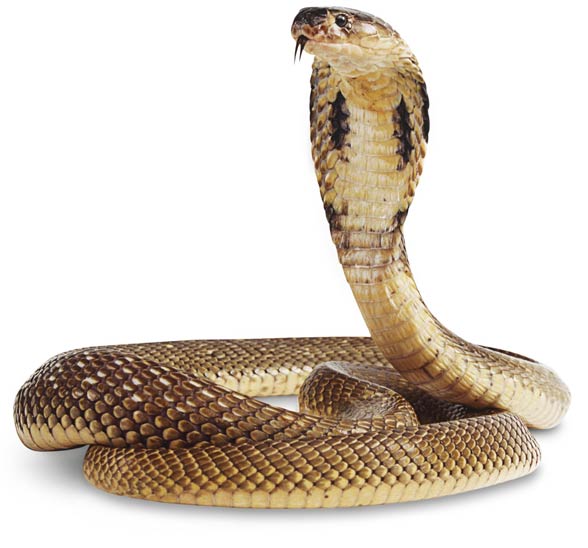 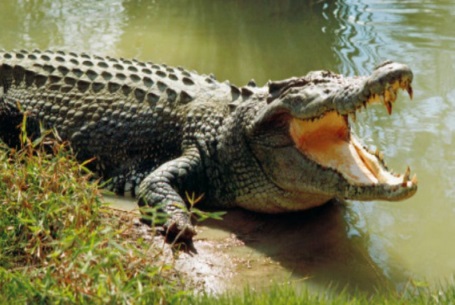 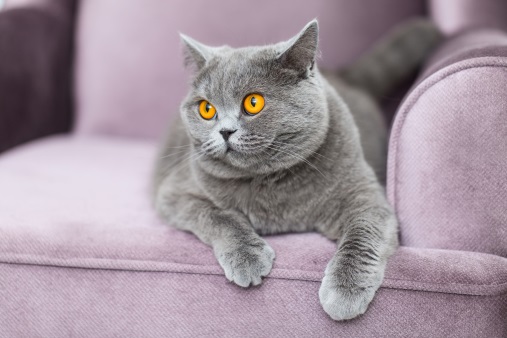 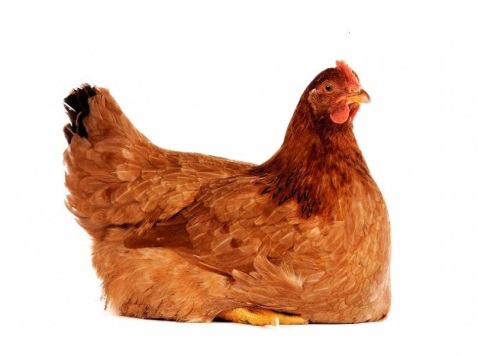 Przeczytaj i dopasuj zwierzę.Groźny jak                                                                                     jaszczurka.
Uparty jak                                                                                                sowa.
Pracowity jak                                                                                      baranek.
Zwinny jak                                                                                                    lew.
Łagodny jak                                                                                          mrówka.
Mądry jak                                                                                                    osioł.WIOSNA – czytanie ze zrozumieniem1.      Przeczytaj uważnie tekst wiersza. Znaki wiosnyDmuchnął ciepły wiatr od łąki,Już na gruszy pierwsze pąki!Na jabłonce skrzeczy kawka:-         Tam pod płotem wzeszła trawka!A na grządce, czy nie słyszysz?Żółte kiełki – to irysy!-         Słyszę – wróbel jej odwrzaśnie-Pierwszy fiołek zakwitł właśnie!Strzyżyk z gniazda się wychyla!-         Ja widziałem już motyla!Jaki ruch i gwar w ogródku!Witaj wiosno, żegnaj smutku!2.      Przeczytaj zagadki. Podkreśl właściwą odpowiedź.Gdy ciepły marzec              W białym stroju na mokradłachPowróci wiosną,              spaceruje już od rana.Białe, puchate              Uciekają przed nim żaby,Na wierzbach rosną.              Bo się boją tego pana.3.      Przeczytaj zdania i uzupełnij je.-         W miesiącu ............................... rozpoczyna się wiosna.-         Biedroneczki są w .................................. kropeczki.-         Wiosną ........................... budują gniazda.4.      Przeczytaj zdania. Skreśl niepotrzebne słowa.-         Wiosną w ogródku zbiera sieje się warzywa.-         Zakwitły pierwsze kwiaty lizaki wiosenne.-         Rolnicy rozpoczęli zabawę prace w polu.-         W marcu odleciały przyleciały bociany i jaskółki5.      Podkreśl to zdanie, które jest prawdziwe.-         Wszystkie ptaki odlatują do ciepłych krajów.-         Wszystkie ptaki mają pióra i dziób.-         Wszystkie ptaki pływają po wodzie6.      Połącz zestawy wyrazów i utwórz zdania.
Niedźwiedzie budzą się               gniazdo pod dachem.



Jaskółki budują               kwiatów i warzyw.



Ludzie sieją nasiona                z zimowego snu.7.      Przeczytaj uważnie tekst i odpowiedz na pytania pełnymi zdaniami.JASKÓŁKIWiosną przyleciały jaskółki. Ulepiły gniazdo pod strzechą. Naskubały z własnych piersi puszku na wyściółkę. Teraz kołują w górze. Łowią muszki. Wróciły, a tu w ich domku panoszy się wróbel.-         Wynoś się, próżniaku! Chcesz mieć gniazdo, to również popracuj!Stawiał się wróbel, jak mógł, ale nic nie wskórał. Wyniósł się jak niepyszny.-         Gdzie jaskółki ulepiły gniazdo?.......................................................................................................................................................-         Co łowią jaskółki w locie?.......................................................................................................................................................-         Jaki ptak próbował zająć gniazdo jaskółkom?................................................................................................................................Początek formularzaDół formularzabułka, balon, basen, bocianMarzanny, jaskółki, bazie, jajka